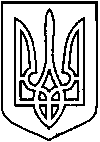 СЄВЄРОДОНЕЦЬКА МІСЬКА ВІЙСЬКОВО-ЦИВІЛЬНА АДМІНІСТРАЦІЯ  СЄВЄРОДОНЕЦЬКОГО РАЙОНУ  ЛУГАНСЬКОЇ  ОБЛАСТІРОЗПОРЯДЖЕННЯкерівника Сєвєродонецької міської  військово-цивільної адміністрації23 грудня 2021 року                                                                                      № 2694     Про погодження премій директору КУ «Трудовий архів м. Сєвєродонецька»ТРУНОВІЙ Оксані Олексіївні за грудень 2021 року та за IV квартал 2021 рокуКеруючись Законами України «Про військово-цивільні адміністрації»,   «Про місцеве самоврядування в Україні», на підставі  абзацу 5 пункту 3.1                          розділу 3 «Умови матеріального забезпечення керівника»  Контракту про призначення на посаду директора Комунальної установи «Трудовий архів                       м. Сєвєродонецька» від 06.09.2019, враховуючи службову записку заступника керівника Сєвєродонецької міської військово-цивільної адміністрації Ірини СТЕПАНЕНКО, яка зареєстрована загальним відділом Сєвєродонецької міської військово-цивільної адміністрації 20.12.2021 с.з. 506,                    ПОГОДИТИ директору Комунальної установи «Трудовий архів                         м. Сєвєродонецька»  ТРУНОВІЙ Оксані Олексіївні премії за грудень 2021 року у розмірі 130 відсотків посадового окладу з урахуванням надбавки та                               за IV квартал 2021 року у розмірі 130 відсотків посадового окладу з урахуванням надбавки  відповідно до діючого в установі Положення про матеріальне заохочення працівників КУ «Трудовий архів м. Сєвєродонецька», яке затверджене наказом керівника установи від 21.09.2020 № 03-О/Д, в межах фонду заробітної плати.  Бухгалтерії КУ «Трудовий архів м. Сєвєродонецька» здійснити виплату премій ТРУНОВІЙ Оксані Олексіївні.Дане розпорядження підлягає оприлюдненню.  Контроль за виконанням цього розпорядження покладаю на                             заступника керівника Сєвєродонецької міської  військово-цивільної адміністрації Ірину СТЕПАНЕНКО.Керівник Сєвєродонецької міськоївійськово-цивільної адміністрації 			         Олександр СТРЮК